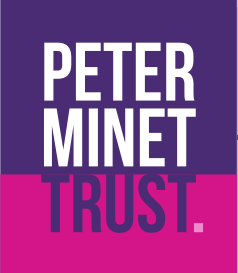 Come and join us!Trustee Recruitment Application Form: 2019 ‘Come and Meet Us’ Session: Monday 23 September 2019: 6pm-7pm @Team London Bridge, 1 Melior Place, London, SE1 3SZ (ground floor) We’ve organised ‘Come and Meet Us’ Session and encourage you to come and meet us before sending us your application. Please email us at rachel.oglethorpe@peterminet.org.uk to tell us you can come. To apply: closing date for applications: 8 October 2019 (midnight)To apply as a Trustee, please complete this short Application Form and scan it back to us by email or post to us, with a CV (maximum 2 pages).rachel.oglethorpe@peterminet.org.uk Rachel Oglethorpe, Director, Marshall House, 66 Newcomen Street, London, SE1 1YT.Next stages:We’ll let you know by 11 October 2019 if we’d like to take the conversation further and meet you. Our Director, Rachel, along with one of our Trustees, either Simon, Anne or Laura will then meet you on 15 October.QuestionsIf you have any questions, please email Rachel on 0208 037 0300 or email on rachel.oglethorpe@peterminet.org.uk. Peter Minet Trust: Trustee Application Form 2019Peter Minet Trust (nb: check latest best practice)Equality and Diversity Monitoring - TrusteesPeter Minet Trust is committed to developing positive policies to promote equal opportunities.  This information is optional, is private and confidential and is used only for monitoring purposes.  This information will not be shared with any member of the Trustee Recruitment Panel.  All details are held in accordance with the Data Protection Act 1998. EthnicityPlease tick what you consider your ethnic origin to be. Ethnicity is distinct from nationality and the categories below are based on the 2001 Census in alphabetical order. This form has been drawn from Volunteering England, part of NCVO.Age: ______________		…. Rather not sayDisabilityThe Disability Discrimination Act 1995 (DDA) defines a person as disabled if they have a physical or mental impairment which has a substantial and long term (i.e. has lasted or is expected to last at least 12 months) adverse effect on one’s ability to carry out normal day-to-day activities. This definition includes conditions such as cancer, HIV, mental illness and learning disabilities. Do you consider yourself to have a disability according to the above definition?…. Yes		…. No			…. Rather not sayGenderFaith Which group below do you most identify withSexual orientationHow would you describe your sexual orientationToday’s date:…………………………………………………….Thank you for completing this form.  Please send the completed form with your Trustee Application Form: by email: info@peterminet.org.uk	 by post:   Peter Minet Trust, Marshall House, 66 Newcomen St, London, SE1 1YT1. Name:2. Home address (include postcode)3. Telephone (day):4. Email:5. Citizenship6. Why I’m interested in becoming a Trustee?(you can expand this box to the right to around a page of A4 – approximately 400 words)7. What I can offer as a Trustee?(you can expand this box to the right to around  a page of A4 – approximately 400 words)8. Referees(Please list the names, addresses, day time phone numbers and email addresses of two referees who have knowledge of your relevant skills and experience.We will check with you first if we plan to contact them)9. Eligibility to serve as a charity trustee in EnglandI am 18 years or olderI’ve have read the Charity Commission guidance on who is disqualified to serve as a trustee (https://www.gov.uk/charity-trustee-disqualification) and confirm that you are not disqualified. Here’s a link to the table that includes, for example, people with Unspent Convictions and being on the Sex Offenders Register:https://assets.publishing.service.gov.uk/government/uploads/system/uploads/attachment_data/file/731084/010818_Disqualification_Reasons_Table_v2.pdf:Yes/No(We organise an Enhanced DBS check (Disclosure and Barring Service) for all new Trustees). 11. Signature:12. Date: AsianBlackChinese or other ethnic group….. Indian….. Caribbean….. Chinese……Pakistani….. African….. Any other ethnic group (please write in)….. Bangladeshi….. Any other Black background ….. Any other Asian background(please write in)(please write in)MixedWhite…..White and Black Caribbean…. White and Black African…. English…. Irish…. Scottish…. Rather not say…. White and Asian…. Welsh…. Any other mixed background (please write in)….  Any other White background(please write in)…. Male….Non-Binary….Rather not sayTransgender     F to M     M to F….  Female….Non-Binary….Rather not sayTransgender     F to M     M to F…. No religion…. Baha’i …. Buddhist…. Christian…. Hindu…. Jain….  Jewish…. Muslim…. Sikh…. Other (please write in)…. Rather not say…. Bisexual …. Gay man…. Heterosexual or ‘straight’…. Lesbian…. Other…. Rather not say